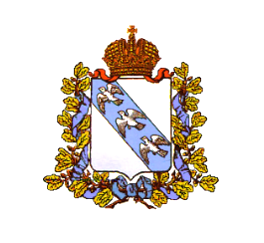 АДМИНИСТРАЦИЯ ВАБЛИНСКОГО СЕЛЬСОВЕТАКОНЫШЕВСКОГО РАЙОНА КУРСКОЙ ОБЛАСТИРАСПОРЯЖЕНИЕот 13.11. 2023г    №  7-раОб утверждении основных направлений бюджетной и налоговой политики Ваблинского сельсовета Конышевского района  Курской области на 2024 год и на плановый период 2025 и 2026 годовВ соответствии со статьей 172 Бюджетного кодекса Российской Федерации, статьей  11   решения  Собрания депутатов Ваблинского сельсовета Конышевского района Курской области от   22.01.2014 года   № 169     «Об утверждении Положения  о бюджетном процессе в Ваблинском сельсовете Конышевского района  Курской области»:1. Утвердить прилагаемые основные направления бюджетной и налоговой политики  Ваблинского  сельсовета Конышевского района Курской области на 2024 год и на плановый период 2025 и 2026 годов  (далее – Основные направления бюджетной и налоговой политики).2. Начальнику отдела – главному бухгалтеру  Администрации  Ваблинского сельсовета Конышевского района Курской  области (Шевелёвой Н.С.) обеспечить формирование проекта  бюджета  Ваблинского сельсовета Конышевского района Курской области на 2024 год и на плановый период 2025 и 2026 годов с учетом Основных направлений бюджетной и налоговой политики.3. Контроль за исполнением настоящего распоряжения возложить на начальника отдела – главного бухгалтера  Администрации Ваблинского сельсовета Конышевского района Курской области Шевелёву Н.С. 4. Распоряжение вступает в силу со дня его подписания.Глава Ваблинского сельсовета  Конышевского района                                                      В.А.Маковнев                                                      Утвержденыраспоряжением Администрации Ваблинского сельсовета  Конышевского района Курской областиот 13.11.2023г.№ 7-раОСНОВНЫЕ НАПРАВЛЕНИЯ бюджетной и налоговой политики Ваблинского сельсовета  Конышевского района Курской области на 2024 год и на плановый период 2025 и 2026 годов Основные направления бюджетной и налоговой политики Ваблинского сельсовета Конышевского района Курской области на 2024 год и на плановый период 2025 и 2026 годов подготовлены в соответствии со статьей 172 Бюджетного кодекса Российской Федерации, статьей  11   решения  Собрания депутатов Ваблинского сельсовета  Конышевского района  Курской области от   22.01.2014 года   №   169 «Об утверждении Положения  о бюджетном процессе в Ваблинском сельсовете Конышевского района Курской области».В основу бюджетной и налоговой политики Ваблинского сельсовета Конышевского  района Курской области на 2024 год и на плановый период 2025 и 2026 годов положены стратегические цели развития сельсовета, сформулированные в соответствии с приоритетными направлениями развития налоговой системы Российской Федерации в целях создания условий для расширения экономического потенциала развития в среднесрочной перспективе, изложенными в Основных направлениях налоговой политики Российской Федерации на ближайшие три года, Посланием Президента Российской Федерации Федеральному Собранию Российской Федерации от  21 февраля 2023 года, указами Президента Российской Федерации от 7 мая 2018 года № 204 «О национальных целях и стратегических задачах развития Российской Федерации на период до 2024 года» и от 21 июля 2020 года № 474 «О национальных целях развития Российской Федерации на период до 2030 года». Планом мероприятий по  оздоровлению  муниципальных  финансов Ваблинского сельсовета Конышевского района Курской области, включая мероприятия, направленные на рост доходов бюджета Ваблинского сельсовета Конышевского района Курской области, оптимизацию расходов, а также сокращение муниципального долга, утвержденного распоряжением Администрации Ваблинского сельсовета Конышевского района Курской области от 27.03.2023 № 1-ра.Основные задачи бюджетной политики Ваблинского сельсовета Конышевского района Курской области на 2024 год и на плановый период 2025 и 2026 годов Целью основных направлений бюджетной политики на 2024 год и на плановый период 2025 и 2026 годов является определение основных подходов к формированию характеристик и прогнозируемых параметров проекта бюджета Ваблинского сельсовета  Конышевского района  Курской области  на 2024 год и на плановый период 2025 и  2026 годов и дальнейшее повышение эффективности использования бюджетных средств.Основными задачами бюджетной политики Ваблинского сельсовета  Конышевского района  Курской области на 2024 год и на плановый период 2025 и 2026 годов будут:обеспечение долгосрочной сбалансированности и устойчивости бюджетной системы как базового принципа ответственной бюджетной политики;безусловное исполнение всех социально значимых обязательств государства и стратегическая приоритизация расходов бюджета, направленных на достижение целей и целевых показателей национальных проектов, определенных в соответствии с указами Президента Российской Федерации от 7 мая 2018 года № 204 и от 21 июля 2020 года № 474,
а также результатов входящих в их состав региональных проектов;актуализация и совершенствование нормативной правовой
и методической базы в сфере программно-целевого планирования;реализация мероприятий, направленных на повышение качества планирования и эффективности реализации муниципальных  программ Ваблинского сельсовета Конышевского района Курской области исходя из ожидаемых результатов;соблюдение условий соглашения, заключенного Главой Ваблинского сельсовета  Конышевского района Курской области  с управлением финансов администрации Конышевского района Курской области; реализация мер по повышению эффективности использования бюджетных средств, в том числе путем выполнения мероприятий по оздоровлению муниципальных  финансов Ваблинского сельсовета Конышевского района Курской области;финансовое обеспечение принятых расходных обязательств с учетом проведения мероприятий по их оптимизации, сокращению неэффективных расходов бюджета  Ваблинского сельсовета Конышевского района Курской области;недопущение установления и исполнения расходных обязательств, не относящихся к полномочиям органов местного самоуправления, а также не обеспеченных источниками финансирования;строгое соблюдение бюджетно-финансовой дисциплины всеми главными распорядителями и получателями бюджетных средств;осуществление анализа деятельности казенных учреждений;недопущение возникновения просроченной кредиторской задолженности по социальным обязательствам сельсовета;совершенствование внутреннего муниципального финансового контроля в сфере бюджетных правоотношений, повышение эффективности внутреннего финансового контроля и внутреннего финансового аудита;продолжение реализации мероприятий по централизации бюджетного (бухгалтерского) учета органов местного самоуправления, включая процессы технологической цифровизации;совершенствование межбюджетных отношений, повышение прозрачности, эффективности предоставления и распределения межбюджетных трансфертов; продолжение реализации практики инициативного бюджетирования в целях вовлечения граждан в решение первоочередных проблем местного значения и повышения уровня доверия к власти;обеспечение высокого уровня открытости и прозрачности бюджетного процесса, доступности информации о муниципальных финансах Ваблинского сельсовета Конышевского района  Курской области.Основные задачи налоговой политики  Ваблинского сельсовета Конышевского района Курской области на 2024 год и на плановый период 2025 и 2026 годовОсновные направления налоговой политики на 2024 год
и на плановый период 2025 и 2026 годов формируются с учетом адаптации экономики к изменившимся внешним условиям, в том числе к введенным санкциям. Переход к новой модели экономического роста происходит
в условиях постепенного смещения от антикризисной политики
к достижению структурных изменений в экономике с акцентом
на технологическое развитие и поддержку инфраструктуры.В целом приоритетом налоговой политики на 2024-2026 годы является обеспечение преемственности целей и задач налоговой политики предыдущего периода, поддержка инвестиций и роста предпринимательской активности на основе стабильной налоговой системы и формирования привлекательных налоговых условий для субъектов хозяйственной деятельности, а также сохранение социальной стабильности в обществе.Главным стратегическим ориентиром налоговой политики будет являться развитие и укрепление налогового потенциала Ваблинского сельсовета   Конышевского района Курской области, повышение прозрачности налоговой политики.Основными направлениями налоговой политики будут:мобилизация резервов доходной базы бюджета Ваблинского сельсовета Конышевского района Курской области; обеспечение роста доходов бюджета Ваблинского сельсовета Конышевского района Курской области за  счет повышения эффективности администрирования действующих налоговых платежей и сборов; расширение налогооблагаемой базы по имущественным налогам, в том числе за счет выявления правообладателей ранее учтенных объектов недвижимости, а также путем проведения кадастровой оценки;проведение сбалансированной налоговой политики, соблюдающей интересы бизнеса и поддержку социального сектора экономики, при  условии обеспечения преемственности налоговой политики в части социальной и инвестиционной направленности;содействие вовлечению граждан Российской Федерации в   предпринимательскую деятельность и сокращение неформальной занятости;проведение мероприятий по повышению эффективности управления муниципальной собственностью Ваблинского сельсовета Конышевского района Курской области;проведение первичной оценки эффективности налоговых расходов на этапе разработки проектов решений, устанавливающих соответствующие льготы и преференции;ежегодное проведение оценки эффективности налоговых расходов, обусловленных предоставлением льгот по налогам, в целях более эффективного использования инструментов налогового стимулирования и роста налогового потенциала, отмена или уточнение льготных режимов по результатам проведенной оценки в случае выявления их неэффективности; предоставление налоговых льгот на ограниченный период в соответствии с целями политики региона;повышение эффективности управления дебиторской задолженностью по доходам;взаимодействие органов местного самоуправления с территориальными органами федеральных органов исполнительной власти по выполнению мероприятий, направленных на повышение собираемости доходов и укрепление налоговой дисциплины налогоплательщиков, реализация мер по противодействию уклонению от уплаты налогов и других обязательных платежей в бюджет; повышение уровня ответственности главных администраторов доходов за качественное прогнозирование доходов бюджета и выполнение в полном объеме утвержденных годовых назначений по доходам бюджета Ваблинского сельсовета Конышевского района Курской области.